"Sharing risk: General Average, 6th-21st Centuries"Condividere il rischio: le avarie marittime dal VI al XXI secolo(Genova, Archivio di Stato, 16-18 maggio 2019Il convegno è dedicato all’analisi dell’evoluzione storica delle avarie marittime comuni o generali (GA), ancora oggi uno strumento utilizzato al fine di ripartire proporzionalmente fra tutti i soggetti convolti (armatore, noleggiatore e proprietari del carico) i costi generati dal verificarsi di un evento calamitoso nel trasporto di merci via nave.All’interno del progetto, Average-Transaction Costs and Risk Management during the First Globalization (Sixteenth-Eighteenth Centuries) - (ERC Consolidator Grant n. 724544), il convegno presenterà i risultati preliminari sull’evoluzione di questo istituto nel corso dell’età medievale e moderna nei principali paesi europei e nel mondo islamico. 16 Maggio 2019 15.30 Caffè di Benvenuto16.00 Saluti delle autorità16.20 Guido Laura Giuseppe Felloni, the intellectual heritage of a scholar and mentor16.45 Maria Fusaro (Exeter) Average-Transaction Costs and Risk Management during the 	First Globalization (Sixteenth-Eighteenth Centuries)17.30 Ron Harris (Tel Aviv) General Average and All the Rest: The Law and Economics of 	Early Modern Maritime Risk Mitigation18.30 Tour guidato della Mostra documentaria "Condividere il rischio: La documentazione 	delle avarie marittime a Genova (sec. XVII-XVIII)"17 Maggio 20199.00-10.30 Sharing Risk Giovanni Ceccarelli (Parma), Risky narratives: framing general average into risk-	management strategiesAna Maria Rivera Medina (UNED), The mutualization of maritime risk in the Hispanic world 	(1400-1550)Marta García Garralón (Exeter-Centro Asociado UNED Madrid), General Average and the 	Hispanic Monarchy in the Early Modern Age (1500-1800)10.30-11.00 Pausa Caffè11.00-12.30 Sharing Legal Spaces and InstitutionsGijs Dreijer (Exeter-VUB), Voluntary normativity? The legal development of General Average 	in the Southern Low Countries (15th-16th centuries)Andrea Addobbati (Pisa), Principles and Rules on General Average: Notes on Legislation and 	Case-law between Middle and Modern AgesJake Dyble (Exeter-Pisa), Foreign Shipping and the Tuscan Authorities (1640-1795)12.30-14.00 Pausa Pranzo14.00-15.30 GenoaAntonio Iodice (Exeter-Genoa), General Average in Genoa: Rules and PracticesLuisa Piccinno (Genoa), The economic structure of maritime trade calling at the port of 	Genoa through the analysis of GA data (XVII-XVIII centuries)Andrea Zanini (Genoa), Financing and risk sharing in Genoa’s maritime trade: strategies and 	practices (18th century)15.30-16.00 Pausa Caffè16.00-17.30 Byzantium and Islam Daphne Penna (Groningen), General Average in ByzantiumHassan Khalilieh (Haifa), Islamic Laws of General AverageNicholas Foster (SOAS, London), Transformation and Takāful: Creating Islamic InsuranceDiscussione Generale (17.30-18.30) 18 Maggio 2019 9.00-10.30 Mature systemsMaria Fusaro (Exeter), Risk and Profit: Shipping and Trading in the Republic of Venice (12th-	17th C.)Walter Panciera (Padova), Adriatic Sea-protests in the 18th Century: Sources and Early 	Results Lewis Wade (Exeter), ‘In the time of the Ordonnance’: Maritime Averages, Insurance and the 	State in Post-Colbertian France, 1686-c. 1700 10.30-11.00 Pausa Caffè11.00-12.30 Calculations and Finance Sabine Go (VUA), Accounting for Maritime MisfortunesNadia Matringe (LSE) What calculating means: Negotiating numbers and managing social 	relations in early modern tradeSimon Schaffer (Cambridge) Newtonian calculations12.30-13.30 Tavola rotonda sul presente e futuro delle avarie. Moderata da Adrian Leonard: Maria Fusaro, Nick Foster, Jolien Kruit, Francesco Siccardi, Jonathan Spencer13.30-14.30 pranzo e chiusura dei lavoriSegreteria organizzativa:orietta.bertonasco@unige.itTel. +39 0102095221Con il patrocinio di: 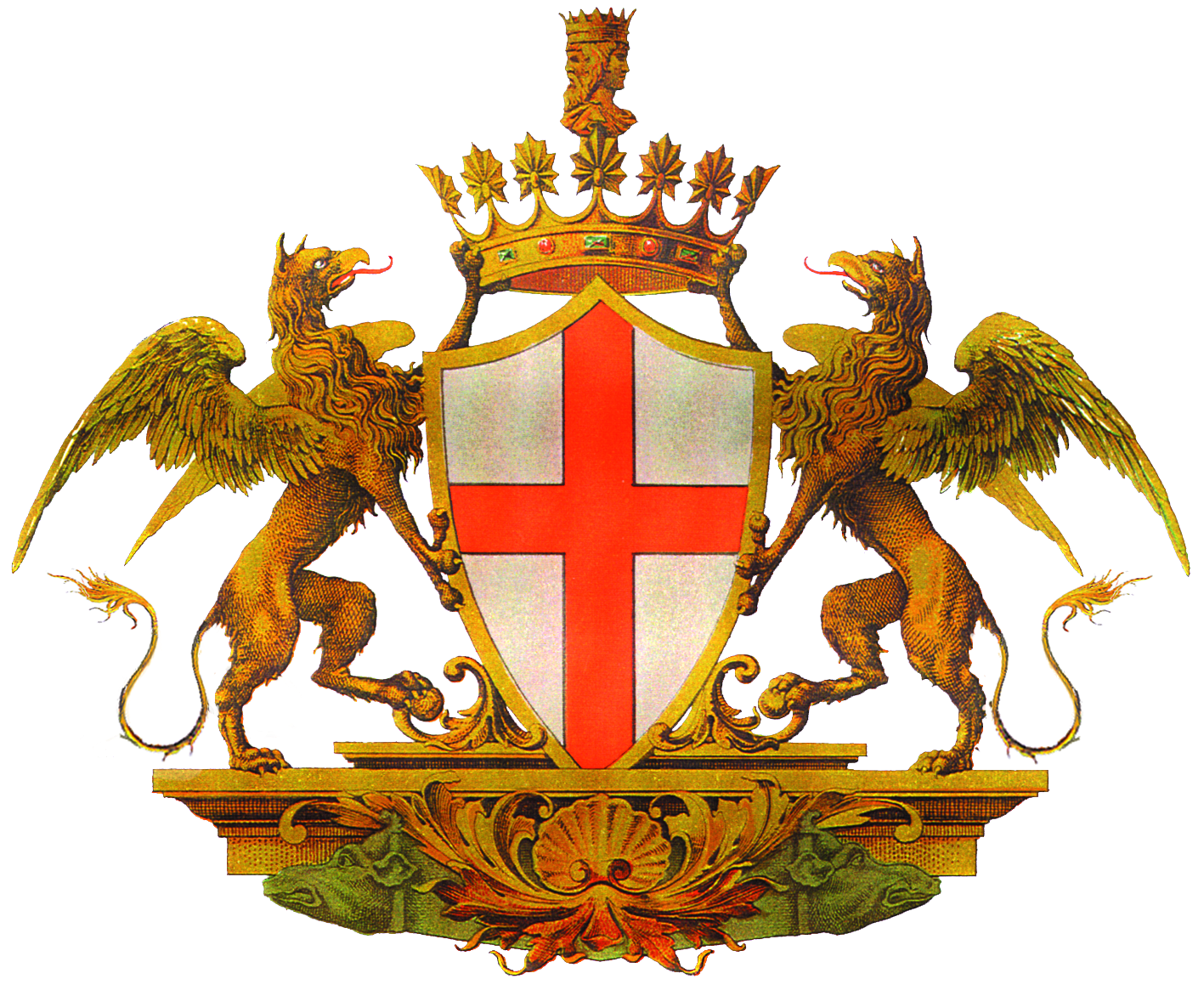 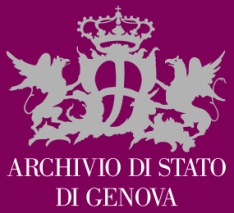 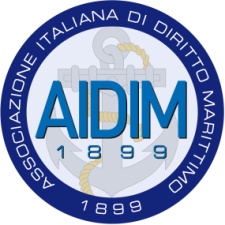 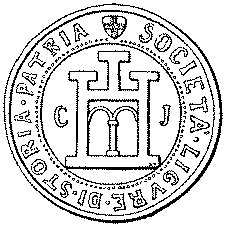 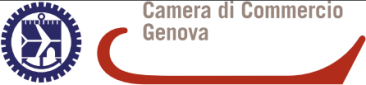 Con il supporto di: 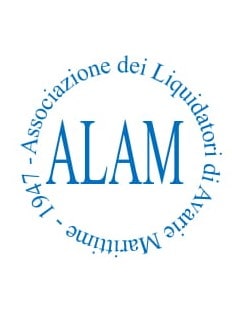 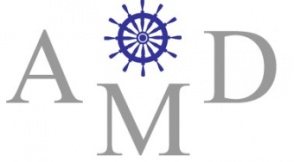 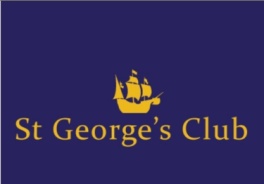 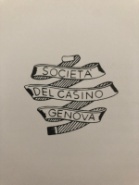 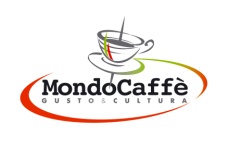 